KATA PENGANTAR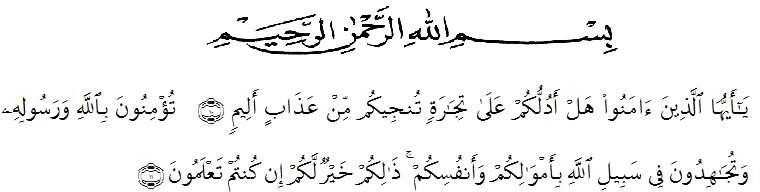 Artinya:	“Hai orang-orang yang beriman, sukakah kamu Aku tunjukan suatu perniagaan yang dapat menyelamatkan kamu dari azab yang pedih?10. (Yaitu) kamu beriman kepadal Allah Swt dan Rasul-Nya dan berjihad di jalan Allah dengan harta dan jiwamu itulah yang baik bagimu jika kamu mengetahuinya11.” (QS. Ash-Shaff : 10-11).	Puji syukur saya panjatkan kepada Allah SWT atas rahmat dan karunia-Nya sehingga saya bisamenyelesaikan proposal skripsi saya yang berjudul “Pengaruh Jumlah UMKM, Jumlah Pendapatan Produk Domestik Bruto Daerah (PDRB) Dan Jumlah Tenaga Kerja Terhadap Pertumbuhan Ekonomi di Kabupaten Deli Serdang”.Sholawat berangkaikan salam saya panjatan dan saya curahkan kepada Nabi Muhammad SAW yang mana semoga kita bisa mendapatkan syaffat-Nya nanti aamiin.Pada kesempatan kali ini penulis juga ingin menyampaikan ucapan terimaksih kepada seluruh pihak yang terlibat dalam penulisan proposal skirpsi saya, yaitu:Bapak Dr. KRT, Hardi Mulyono K. Surbakti, selaku Rektor Universitas Muslim Nusantara Al-Washilyah Medan yang telah memberikan saya kesempatan untuk menambah ilmu pengetahuan di Universitas yang Bapak pimpin.Ibu Dr. Anggia Sari Lubis, SE., M.Si selaku Dekan Fakultas Ekonomi yang telah memberikan dorongan kepada saya untuk menyelesaikan skripsi  yang saya buat.Bapak Toni Hidayat, S.E., M.Si., selaku Kepala Program Studi Manajemen yang telah memberikan arahan kepada saya untuk menyelseikan skripsi yang saya buat.Ibu Yayuk Yuliana, S.E., M.Si selaku dosen pembimbing yang bersedia memberikan bimbingan, saran, serta dorongan dan semangat kepada saya untuk menyelesaikan skripsi yang saya buat.Bapak dan Ibu Dosen Universitas Muslim Nusantara Al-wahsliyah Medan yang telah memberikan arahan serta ilmu yang bermanfaat selama kegiatan belajar mengajar.Secara khusus penulis juga ingin mengucapkan terimakasih kepada Ayahanda yang penulis banggakan dan ibunda tercinta yang telah memberikan saya arahan selalu memberikan dorongan dan masukan serta selalu memberikan suport, bimbingan serta materi kepada saya sehingga saya bisa berada di titik sekarang ini. Dan saudara kandung saya yang selalu memberikan suport dan pengorbanan waktu baik itu materi maupun moril.Bapak Ir. Sawaluddin Naibaho, M.Si selaku Kepala BPS Deli Serdang.Sebagaimana seorang layaknya manusia, dengan menyadari masih banyak kekurang dalam penyajian maupun penulisan skripsi ini.  Oleh sebab itu, kepada para pembaca agar kiranya menyampaikan saran dan kritik yang bersifat membangun agar nantinya saya bisa memperbaikinya di kemudia hari.Akhir kata semoga laporan ini dapat bermanfaat bagi pembaca dan terutama bagi penulis sendiri.Medan,  16 Juni 2022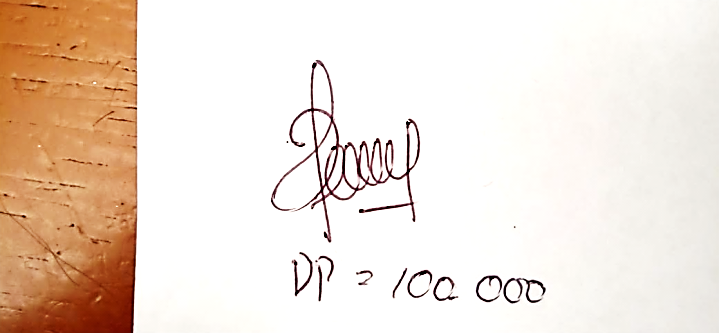 